Call to OrderMary Anne Been called the meeting to order at 12:25 pm -- Emmanuel ChurchPledge of Allegiance (Mary Anne Been)Reading of BCC Mission StatementMary Anne read BCC’s Mission Statement.
Special Guests: John Burroughs Choir CarolersMembers were treated to a holiday concert by the Burroughs carolers.Welcome to all members and visitorsMary Anne thanked all the attendees. Lunches are now available to attendees at $13.00 per person. She issued a reminder to all that it was important everyone submit their annual membership. Encourage friends to join BCC and participate in the organization’s various activities. Support by Becoming a memberVolunteering Monetary donationsAttending eventsIn-kind donationsTaking a leadership position as a board member or committee chair or member
Treasurers Report -- Muskan Lalwani       [November 1 -- 30, 2022]Government ReportsJason Maruca of the County Supervisor Barger’s officer reposted that election certified was taking place today and the election went well; a vets suicide hotline instituted; Supervisor Barger is looking into veterans’ issues; and they moved to a new office near Universal Studios.Alondra Lopez from Assembly Member Friedman’s office reported on some of Friedman’s activities including a Food Drive on December 20. BCC AnnouncementsHoliday BasketsDelivery day is fast approaching. BCC will be distributing Holiday Baskets to 120 families in the Joslyn Center parking lot from 6am to 1pm on Saturday, December 10. The Food Drives were very successful. The Burbank community provided quite a bit of food. Thank you to all who donated to our food drives, including St. Francis, John Muir, John Burroughs and Burbank High academic clubs, Kiwanis, Rotary, and ServPro Burbank. Over 300 families applied.State Senator Anthony Portantino and his staff came by to help fill Holiday Baskets.We are still taking donations. Over 400 gifts and toys were picked up from Sandovals Dodgers. St. Matthew’s Glendale is collecting gift donations for BCC, and toys are being donated by Burbank Marriott and Tequilas Restaurant.Association member announcementsAny members who would like their announcements included in the BCC newsletter, please reach out at BCC.info1933@gmail.com.Helen Vincent announced the YMCA Service Club is holding its Christmas Tree Lot.Janet Diel announced the Rose Float always need volunteers.Please spread the word about BCC and bring friends to the meetings. We’d love to have you all more involved.Adjournment of BCC Association meeting to January 9th.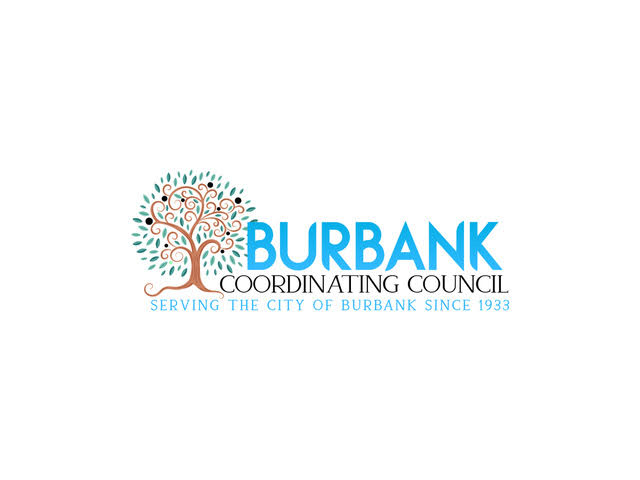 ASSOCIATION MEETING MINUTESDecember 5, 2022Wells Fargo: Beginning balance  $  85,386.43Income: Donation$     2,700.00Membership$        57.66Assn Mtg Lunch$323.00Gala$8,000.66Total Income$ 11,053.66$   96,053.66Expenses: WIX.com$17.97               PayPal$88.21Church Rent$        150.00Harland Clarke$86.11US Liability Insurance$56.00Assn Mtg Lunch$290.14Burbank Printing Center$610.98 Anderson Party Rentals$      3,444.25Gala – Caterer’s Balance$2,038.27Gala Bartender$250.00Gala Florist$****City of Burbank Permit$32.00Transfer to Gain for Carr$50.00Holiday Basket$10,688.79Gift Cards$5,000.00Total Expenses$23,090.72Ending Balance$   73,349.37Savings Account$  10,073.32Gain : Beginning Balance $     7,644.24IncomeCity of Burbank$1,500.00Campership Donation$50.00Total Income –$1,500.00Ending Balance$     9,194.24Saving Account$             5.00TOTAL CHECKING ACCOUNTS$   82,543.61SAVINGS ACCOUNTS$10,075.32TOTAL ASSETS$  92,621.93